CONTENTS From President Roland Rayner………………………………………………….…………………………..…………………..…3 Acknowledgments………………………………………………….…………………………………..…………….…………….…5 Back to Campus Plan……………………………………………………………………………………………………….…….……..6 Phase I Defined ………………………………………………….…………………………………..……………….……….….6 General Guidelines and Precautions……………………………………………………………………….…….8 Campus Access……………………………………………….……………………………………………….…….….….9 Building and Safety Protocols……………………………………………………………………………………...12 Faculty and Students…………………………………………………………………………………………..…….…17 Employees…………………………………………………………………………………………………….……..….….20 Third-Party Vendors and Visitors……………………………………………………………….…………….….24 Plan Updates…………….………………………………………………………………………………………….……..25 Appendices A – Students…..…………………………………………………………………….………………………………..……..…..26 B – Employee Frequently Asked Questions…………………………………………………………..……..….…30 FROM PRESIDENT ROLAND RAYNER Dear faculty, staff, and students,Like all of you, I have been intently following the reports of COVID-19 and considering the many ways in which its future course might alter my life and the lives of those closest to me. These past few weeks have been a reminder of just how connected we are to one another and how the choices we make today determine our options tomorrow.Fortunately, a group of extremely dedicated people has been working diligently to respond to the challenges that COVID-19 imposed on our learning community. Our Back to Campus planning team is considering every contingency as they undertake their important work on your behalf, and I write today to update you on major changes meant to limit exposure to the disease among members of our learning community.How we transition back to campus is critical. It will be in a way that minimizes health and safety risks to faculty, staff, students, and community members through our Campus Reopening Plan, which was developed by the TCAT Memphis Back to Campus Team. And of course, the team relied heavily on the assistance provided by our local and state health officials. Our Road Map back to campus calls for the summer return to be done in minimal numbers beginning the week of July 9th, involving only faculty and staff. Small groups of students will follow on staggered schedules throughout the week of July 13th until the end of the summer term. Depending on environmental conditions, the fall term starting September 1, 2020, will progress similarly, but with larger groups of students again, unless the environmental conditions dictate otherwise. The on-ground operations will continue until the end of November 2020. At that time, the operations will transition to a hybrid model and finish the term remotely after Thanksgiving break. It prioritizes health and safety considerations required to minimize risk and enable an on-campus academic model that accommodates both in-person and remote learning.I encourage faculty, staff, and students to remain steadfast during this time in which our obligation to lead, innovate, and impact people are coming together for the future of our Learning Community, County, and the Great State of Tennessee. All of us must represent our vision to be a leader amongst the societal and technological challenges of the 21st century. The success of this transition effort depends on all of us working together in a positive and supportive demeanor.  Our challenge as a campus community is to ensure our mission endures. Serving the public good in an ethical and just manner is more vital now than ever before. Our ability to return our students, faculty, and staff to campus will affect our ability to ensure educational opportunity. Some of the students who would be most disproportionately affected if we were to remain fully remote are our first-generation, underrepresented, low-income, rural, and urban students.The Back to Campus plan for Summer into Fall 2020 details three major areas:Creating a COVID-ready campus environment that diminishes health and safety risks to faculty, staff, students, and community;Delivering the flexibility to conduct in-person and remote academic instruction that enables our mission and ensures access, student success, quality, efficiency, and resourcefulness, and equity;Aligning resources to support safety and academics.The pandemic is an opportunity for us to show what TCAT Memphis can do differently and better when we look and move forward together. I want to thank the many campus and community professionals who consulted and worked on and with the TCAT Memphis Back to Campus planning team. Thank you to all of those who have and will continue to contribute to this process. TCAT Memphis students, faculty, and staff, thank you for your flexibility and adaptability in these uncertain and challenging times. Together as one,Roland RaynerPresidentACKNOWLEDGEMENTS This plan was developed with guidance from several sources, including Shelby County Health Department Director Alisa Haushalter, DNP, RN, PHNA-BC, The College System of Tennessee, The White House Opening Up America Again plan, The Centers for Disease Control, The Shelby County Health Department and OSHA. Special thanks to the following members of the Tennessee College of Applied Technology Memphis (TCAT Memphis) COVID-19 Task Force for their diligent work: TCAT Memphis COVID-19 Task Force Roland Rayner, President Gwen Sutton, Vice PresidentBrad Gentry, Coordinator of Workforce Development & Campus OperationsPam Farley, Executive Administrative AssistantRicky Batts, Aviation Campus CoordinatorAugestene Weston, Practical Nursing CoordinatorStanley Robinson, Fiscal/Human Resources CoordinatorShavon Hill, Assistant Human Resources/Fiscal CoordinatorJoyce Hudson, Interim Student Services CoordinatorLa’Tosha Brown, Evening CoordinatorJeremy Lamont, Facilities CoordinatorNorris Washington, Computer Aided Drafting Technology InstructorMarcus Curry, Computer Information Technology InstructorBrad Kerley, Building Construction InstructorBack to Campus Plan Phase I The Tennessee College of Applied Technology Memphis Back to Campus Plan was developed using the best-known practices and guidelines set forth by the White House Opening Up America Again Plan and the Centers for Disease Control and Prevention (CDC). While this plan is based on the most current information available, it is subject to change to address emerging conditions related to the COVID-19 pandemic. This Back to Campus Plan outlines Tennessee College of Applied Technology Memphis operating procedures in response to the global pandemic and regarding the strategic reopening of campus facilities. At the core of this plan are three strategic imperatives: 1) Health and Safety, 2) Effective Operational Implementation, and 3) Student Success. The plan is divided into seven broad sections: General Guidelines and Precautions Campus Access Building and Safety Protocols Faculty and Students Employees Third-Party Vendors and Visitors Plan Updates  The first three sections apply to everyone: students, faculty, staff, and vendors. The next three sections contain specific information that is relevant to the group noted. In addition, these sections are linked to the College’s website using commonly used searchable terms. Phase I Defined Phase I guidelines were developed according to guidelines outlined in the White House Opening Up America Again plan and safety protocols aligned with the Centers for Disease Control recommendations. Phase I is the reintroduction of those essential services that cannot be executed exclusively in an online environment. Therefore, our career and technical and workforce development programs will be reintegrated onto campus in this initial phase. Phase I objectives are to: Implement a phased-in approach of essential functions/programs that cannot operate optimally in an online environment. Continue to encourage telework, whenever possible and feasible with business operations. Adhere to CDC guidelines regarding social distancing and safety. Provide reasonable accommodations for employees/students who are members of vulnerable populations or who have primary responsibility for those who are members of vulnerable populations. I. General Guidelines and Precautions The following protocols outlined in this report are developed in accordance with Tennessee Board of Regents and CDC guidelines to establish activities and procedures to be implemented as part of the College’s plan for returning employees, students and vendors to campuses and worksites during the phased Back to Campus plan: Implement workplace cleaning and disinfection practices with regular sanitation of frequently touched surfaces every 2 hours or as needed. Reinforce healthy hygiene practices, such as hand washing. Implement and enforce social distancing guidelines (at least 6 feet apart). Workstations should be evaluated and spaced apart. Schools may want to consider placing marks 6 feet apart where students stand in line. Schools will want to evaluate classrooms and perhaps mark off every other desk or take whatever action is necessary to keep people 6 feet apart in the classroom. Post signs on health policies. Post signs on how to stop the spread of COVID-19, properly wash hands, promote everyday protective measures, and properly wear a face covering. Require employees and students to wear a cloth (or other type) face mask while on campus in common areas. They may supply their own face mask or use one provided by the school. Require all employees and students to report any personal illness and any exposure to a Covid-19 positive case. Prohibit congregating in break rooms and other common areas and limit the capacity of these spaces to permit social distancing of at least 6 feet. In the alternative, you may consider closing break rooms or eating spaces for a period on time. Do not schedule social events of more than 10 people. Limit restrooms to 2 individuals per restroom and provide signage and other physical barriers to prevent overcrowding and ensuring safe social distancing in these confined areas. Post the following notifications at workplace entrances to prevent the spread of COVID-19: o Stay at home when sick. o Avoid personal contact by practicing physical distancing. o Cough and sneeze etiquette. o CDC Guidelines on personal hygiene/hand washing practices. o Notification requirements if an employee develops any symptoms of COVID-19. II. Campus Access Phase I of the Back to Campus Plan will begin during the College’s Summer trimester that runs Thursday, July 9 to Monday, August 26, 2020. Campus Access Protocols for Employees and Students Safety is a top priority as we navigate this new normal that is COVID-19. We will not take chances with student or employee safety. Therefore, each employee and student must undergo a wellness screening prior to gaining access to TCAT Memphis locations. To expedite the screening process as much as feasible, all employees and students will be asked to self-screen prior to coming to campus and screened upon arrival to campus for face-to-face instruction each day. This questionnaire is mandatory for anyone who will be on campus. In addition, employees and students will be required to have their temperature screened upon arrival to campus and will not be allowed to participate in face-to-face instruction should their temperature register above 100.6 Degrees Fahrenheit. The screening questionnaire will include the following questions and must be utilized for each campus visit: Do you currently feel ill or sick now? Do you currently have, or had in the past 14 days, any of the following symptoms: cough, fever, chills, headaches, muscle aches, sore throat, shortness of breath, gastrointestinal symptoms such as diarrhea, nausea, vomiting or change in sense of smell or taste? Have you been around anyone having any of those symptoms or diagnosed with COVID- 19 in the last 14 days? Have you traveled out of the country in the past 14 days? If the answer is “yes” to any of the survey questions, The College will respond: “Please go home now and contact your health care provider to discuss your symptoms/situation and follow their instructions. If you do not have a health care provider, please contact the Shelby County Health Department.” The following guidance will determine whether an employee may return to work on campus or a student may return to face-to-face instruction: Any employee or student who feels ill, regardless of symptoms, will be sent home. Any employee or student who develops symptoms (cough, fever, chills, malaise, headache, chest pain, shortness of breath) will be directed to seek medical care and sent home. The medical provider’s clearance will be required to access campus in the future. Any employee or student who has exhibited respiratory or COVID 19 symptoms (cough, fever, chills, malaise, headache, chest pain, shortness of breath) will be required to be symptom-free without fever-reducing medications for 72 hours and at least 7 days since symptoms started prior to entering campus. Any employee or student who has tested positive for COVID 19 will be required to be symptom-free without fever-reducing medications for 72 hours and at least 7 days since symptoms started prior to entering campus. Any employee or student who has had a medium or high-risk exposure in either a healthcare or community setting shall be required to remain off campus for 14 days since the last exposure or resolution of symptoms. Any employee or student who has been exposed to COVID19 during their clinical experience will be required to remain off campus for 14 days since the last exposure. If available, the student will access class online or via livestream when possible. Please refer to this public health guideline online: https://publichealthmdc.com/coronavirus/what-to-do-if-you-are-sick-or-possibly- exposed#symptoms Accessible Locations While in Phase I, the following locations will be accessible: TCAT Memphis Main CampusTCAT Memphis Extension Campus (Aviation)TCAT Memphis Instructional Service CenterOnly the identified buildings will be open during Phase I. All other locations (cafeteria, break rooms, water fountains, and vending areas) will remain closed. Students and employees will be allowed to bring bottled beverages (Bottle must be labeled with name). Support staff from Physical Plant and Public Safety will have access to their work areas. Students, faculty, staff, and vendors will have access to restrooms in the buildings in which they will occupy. Common Areas All common areas where people are likely to congregate and interact will remain closed. Therefore, cafeterias and break rooms will remain closed. Faculty and staff will be encouraged to bring their own food. Shipping and Receiving Mail and package delivery will run on normal schedule for buildings that are open during Phase I. Approximate Number of Persons On-Site at the Main and Aviation Sites The table below provides estimates for the number of students and faculty who will be on-site during Phase I. This information is subject to change based on enrollment and other factors. III. Building and Safety Protocols There are four primary departments facilitating the Phase I reopen process: Public Safety, Physical Plant, Information Technology Services and Human Resources. As noted below, each department plays an important role in its own right. Additionally, cross-departmental coordination is woven into the plan. Public Safety and SecurityPhysical Plant and TCAT Security will take the lead on building access and parking. Everyone entering all campuses, including employees and students, will enter and exit at separate locations for all class sessions. Parking procedures will be regularly monitored and strictly enforced.Physical Plant A clean campus and safe operating environment is the top priority for Physical Plant. Additionally, PPE availability is central to Phase I and is a key focus. Disposable masks and gloves have been ordered in sufficient quantities to allow all on-site personnel to frequently refresh their equipment. Disposal procedures have been developed. PPE checkpoints have been identified and social distancing markers are being installed in facilities and classrooms. Custodial staff will return to campus several weeks before Phase I Back to Campus to set up and sanitize classrooms. Employees responsible for shipping and receiving and facilities maintenance will likely return as well to provide the necessary support for Back- to-Campus. Custodial Services Classrooms and equipment will be cleaned thoroughly after each class/group meeting by custodial staff, faculty, staff, and students. Class sessions will be scheduled to provide adequate time for thorough sanitation and trash removal between classes. Custodial Services will implement the following protocols to minimize the risk of infection and viral spread: Pre-Cleaning Physical Plant and the custodial vendor will clean and sanitize all TCAT buildings prior to beginning Phase I. An approved disinfectant will be administered via fumigation to all surfaces. To minimize the risk of infection, the following protocols will be implemented: Interior facility doors will be kept open to prevent touching, when practical.Body temperature screening checkpoints will be strategically located. Health risk assessments will be performed as part of check-in procedure. Classrooms and equipment will be sanitized after each class session. Doors to classroom and restrooms will remain open to minimize/prevent touching in areas where allowed. Body temperature assessment checkpoints will be installed at main entrance (see details below). College staff will perform risk assessment for everyone entering the College, including faculty, staff and vendors, at check-in that includes screening questions regarding current health symptoms. Digital sign-in protocols are being explored to minimize risk of infection. Appropriate instructional and directional signage will be installed at main entrance, PPE stations and other strategic locations. Exterior facility doors will remain locked. COVID-19 Outbreak Response Protocol Should a confirmed case of COVID-19 occur during Phase I of the Back to Campus Back-to- Campus Plan, the areas where the case is confirmed will be closed for intensive cleaning and sanitation according to CDC guidelines. The areas will be unavailable for 48-72 hours or longer, if necessary to ensure proper sanitation is conducted. Physical Plant will notify the campus when the areas are safe for use again. If the affected area houses classrooms that are being used during Phase I, those classes will be relocated to another area when possible. Students, faculty and staff will follow the TCAT Memphis internal COVID-19 infection reporting process. Parking All persons accessing campus will be asked to park in the appropriate parking and comply with measures taken by Public Safety, which could include placing cones in parking lots to create space when vehicles are entered and exited. Personal Protective Equipment (PPE) All persons on campus during Phase I are required to wear PPE. The College will provide facemasks to all students, faculty, and staff that will be on-site during Phase I, as needed. The College will provide gloves for programs identified by faculty.Additional PPE will be provided for essential personnel in Physical Plant and Public Safety. Physical Plant will order disposable gloves and masks and hand sanitizer. Secured distribution stations are on order. Clear, plastic sneeze guards are being installed as needed in the appropriate areas.Physical Plant will distribute PPE to the appropriate classrooms and offices. PPE will be disposed of in open top drums that are designed for easy disposal and hazardous waste collection. The following are the protocols for PPE usage and disposal: Masks and gloves should be changed and disposed at frequent intervals. Glove dispensers will be located at entrance points, where necessaryMasks will be available at designated entrance points. Disposal receptacles will be located at designated exit points and outside occupied classrooms and main entrances at each open building. Hand sanitizer stations will be located at designated entrance points, outside restroom areas, near elevators, and inside each occupied classroom and lab. Hand sanitizer stations will be available for staff work areas.Body Temperature Screening Body temperature assessments will be performed as follow: Everyone entering the campus (students, faculty, staff and vendor) will undergo a body temperature screening. Individuals will be flowed to a particular temperature check area where their temperature will be taken by a trained, qualified individual. Temperature screens will include a quick survey. A forehead, infrared or temporal thermometer will be used to administer the test. If a person leaves the facility and returns, they will be re-screened prior to re-entry. The maximum temperature reading will be 100.4 degrees Fahrenheit. If someone has a temperature above 100.4 degrees Fahrenheit they will be asked to stand to the side, practicing social distancing, for five minutes and then their temperature will be checked again. If the temperature remains above 100.4 degrees Fahrenheit on the second temperature check they will be asked to leave the campus and provided with information resources on checking for signs of COVID-19. Entrance and Exit All buildings will have a separate entrance and exit. One-way entrance and exit points will be identified at each campus where students will attend classes. The entrances and exits will be identified in collaboration with Physical Plant staff. All entry and exit points will have a hand sanitizing or handwashing station and a receptacle to safely discard PPE materials. All buildings will have signage to facilitate ease of entrance and exit. Information Technology Services (ITS) To promote social distancing, ITS will provide recommendations to structure workstations in classrooms based on CDC guidelines. ITS will provide remote assistance to faculty and staff when necessary.Use of Appliances Appliances returned to use during Phase I will be provided PPE following CDC guidance. This may consist of sanitizing wipes, gloves, and paper towels. As a precautionary measure, it is advisable to wipe down contact surfaces after each use with a suitable disinfectant. Practice social distancing at all times. This section applies to all persons accessing appliances of any kind.COVID-19 Infection Control Strategies All members of the TCAT Memphis community should focus on the following infection control strategies: Cover your nose and mouth with tissues when you cough or sneeze and throw the tissue in the trash after use. Wash hands often with soap and water for 20 seconds or more, especially after coughing or sneezing. Alcohol-based hand sanitizers are also effective. Avoid touching your face, especially your eyes, nose and mouth to avoid spreading germs. Improve your immune system by getting enough rest (eight hours is ideal), exercising regularly, and eating healthy. Stay home if you are sick and avoid close contact with sick people. Employees with flu-like illness are encouraged to stay away from work and classes and limit interactions with other people (called "self-isolation"), except to seek medical care, for at least 72 hours after you no longer have a fever, without the use of fever- reducing medicines. You should stay away from others during this time period. Promptly seek medical attention if you have a medical condition that puts you at increased risk of severe illness from flu, are concerned about your illness, or develop severe symptoms such as increased fever, shortness of breath, chest pain or pressure, or rapid breathing. For more COVID-19 recommendations, see the CDC Website for Coronavirus (COVID-19) or  TCAT Memphis’ COVID-19 Webpage. IV. Faculty and Students Executive Summary for Academic Affairs Phase I Re-entry/Access Plan The Back to Campus Plan allows face-to-face instruction and assessment to resume for students to complete lab-based career and technical courses started during the Summer 2020 and Fall 2020 Trimesters. TCAT Memphis will continue to offer online or remote learning as much as possible for theory based competency however, this plan is to allow for Practical based lab competencies to be performed which are essential to TCAT's model of education for workforce development. Faculty may direct questions to his or her respective supervisor.    Career and Technical Education Course Delivery Options Students will continue to engage in remote learning in conjunction with coming to campus for face-to-face practical instruction sessions and practical assessments. For students who chose not to attend face-to-face instructions, the student must contact the instructor in writing to determine if there is alternative way that the practical assignments can be completed. Based off the subject matter, if no alternative method can be identified that student will receive incomplete for the practical project with the option to complete before the trimester ends. If the practical has not been performed by close of the Trimester, the College's grading policy regarding incompletes will be instituted when appropriate and necessary.  TCAT Memphis will follow Centers for Disease Control (CDC) guidelines regarding group size, social distancing and hygiene protocols for all face-to-face activities.  Not sure if this is needed!The courses/programs/departments for the Back to Campus Plan fall into three (3) categories until further notice: CTE Course CATEGORIES Category 0: Courses/programs that do not require time or access on campus and can be taught 100% online. Category 1: Courses/programs that require minimal hours on campus in the laboratories/clinics (includes CTE courses to complete spring and new summer courses). Category 2: Courses/programs that require significant time on campus, significant hands- on or patient learning, and significant PPE. The risk of COVID transmission is higher in these courses/programs. Proposed plans for completion from respective courses/programs/departments are being developed. Timeline Career and Technical Education (CTE) courses resume face-to-face instruction beginning July 8, 2020. This will allow all Spring 2020 courses to complete their face-to-face instruction by August 10, 2020. In addition, Summer 2020 courses requiring face-to-face interactions also will begin July 8 and end Aug. 10. Fall 2020 courses will begin and end as scheduled at this time.  Room/Area Assignment and Group Size All face-to-face instruction under this protocol will occur at designated campus locations. Physical Plant will coordinate scheduling among various programs to ensure small group separation at all times while on campus. At no time shall groups be larger than 10 people, including both students and faculty. Multiple groups of 10 or less will be allowed in designated buildings, but will be sectioned off within the building to avoid interaction between or among groups. Faculty and Physical Plant will coordinate approved work areas based upon instructional needs and available space. Start and End Times Start and end times will be coordinated among faculty and physical plant to accommodate instructional needs. Attempts to stagger start and end times will be made to avoid multiple sections arriving at the building at the same time. All faculty will be required to strictly adhere to assigned times. Any requests for changes must be made at least 24 hours prior to the scheduled day and sent to physical plant and the immediate supervisor. V. Employees Human Resources The safety and wellbeing of TCAT Memphis students, faculty, staff, and vendors are top priorities. The Human Resources Department has updated College policies and procedures to reflect the Back to Campus Plan operations and guidelines. As the situation continues to evolve, employees will be updated with the most current and helpful information. For example, College policies and practices may need to be suspended or adjusted to account for changing circumstances. These adjustments will be determined by TBR and the President’s leadership team. For specific questions not covered by the following policies and procedures, faculty and staff are encouraged to contact his or her supervisor or a member of the Human Resources team. Employee questions also may be submitted to shavon.hill@tcatmemphis.edu. Phase I Human Resources Policies and Procedures are: Employees Assignments/Work Conditions The College will develop a survey to determine vulnerable employees. Once employees are identified as vulnerable, they will be allowed to continue working from home. The College will identify and notify those employees who will need to return to campus to work. Most employees will continue to telecommute using equipment and systems provided during Phase 1 of the Back to Campus Plan. In departments or operations that will not need 100 percent of the workforce to work on campus, the department will develop a hybrid and/or rotation schedule that is applied as follows: Implement a hybrid work schedule to split time between being physically present at the campus and working remotely. Introduce a small percentage of employees without direct student interactions during Phase I of returning to the campus as needed by the College. Set up a weekly schedule to rotate employees into the campus. Use different days of the week to have a new group of employees return to the campus. Full time employees will be used first, depending upon skills needed for the on-site work. Part-time temporary employees will be used to fill any gaps not filled by full time employees. If there is, more or less work that can be completed by the full-time or part- time employees, the department head will develop a rotation schedule that is fairly administered allowing the work to be distributed in a fair, consistent, and equitable manner among the available employees. Consider offering vulnerable employees duties that minimize their contact with students and other employees (e.g., restocking shelves rather than working as a cashier), if agreed to by the employee. Recording Work Time Procedures are being developed for recording time for non-exempt employees reporting to campus during Phase I. However, all request for time off will continue to be entered into Banner. Employee Illness Employees with symptoms (fever, cough, or shortness of breath) at work should be isolated immediately from other employees and sent home. Follow the normal, established procedures for safely transporting anyone sick to their home or to a healthcare facility. Notify local health officials, staff, students, and vendors (if possible) immediately of a possible case while maintaining confidentiality as required by the Americans with Disabilities Act (ADA); other information on civil rights protections for workers related to COVID-19 is available from the Human Resources Office or the Equity and Compliance Office. Close off areas used by the sick person until after cleaning and disinfection. Wait 24 hours to clean and disinfect. If it is not possible to wait 24 hours, wait as long as possible before cleaning and disinfecting. Ensure safe and correct application of disinfectants and keep disinfectant products away from children. Inform those who have had close contact with a person with COVID-19 to stay home and self- monitor for symptoms and follow CDC guidance if symptoms develop. Time Off and Leaves (Including Families First Coronavirus Response Act (FFCRA)) o Time off policies will be liberally applied to allow staff to stay home when they are ill or to care for an ill family member. A doctor's note will not be required for most employees to confirm illness or recovery (depending on your past leave usage you may be required to provide documentation to support your absence). Employees can use sick leave if they are absent due to an illness (Time Off and Leave). Employees can use sick leave if they are absent due to care of other eligible individuals who need care (Time Off and Leave). Employees who are not ill or taking care of ill eligible individuals can request paid Annual Leave through normal methods. Special consideration will be provided to those who have serious underlying health conditions, care of underage children, individuals caring for dependents who need specialized care, etc. Employees with insufficient leave balances can request unpaid time off through normal methods.Employees should advise their supervisors who will notify the Human Resources Office when any employee is absent due to confirmed COVID-19 virus. Normal FMLA requests and paperwork are not required for short-term illness absences of 3 days or less, unless it involves a serious health condition as defined under the FMLA regulations. In cases where FMLA is requested, normal FMLA policies apply. (FMLA) Emergency Family and Medical Leave is available to any employee who has been on the payroll 30 calendar days and is unable to work or telework due to care for a minor if the child’s school or child care is closed due to Covid-19. Emergency Paid Sick Leave is available for all employees with no length of employment condition for up to 80 hours if the employee is unable to telework or work on campus because: They are subject to a government quarantine or isolation, They have been advised by a healthcare provider to self-quarantine and are seeking diagnosis, They are caring for an individual subject to or advised to quarantine, and  They are caring for a child whose school or day care is closed due to Covid-19. More detailed guidance on these two forms of emergency leave have been issued by TBR Human Resources. An employee may, with permission, use accrued annual leave. Regular FMLA leave should also be considered and evaluated upon request. Working from home could be a possible accommodation under the ADA. An employee who does not qualify for Emergency Family and Medical Leave, Emergency Paid Sick Leave, regular sick leave/ FMLA, or annual leave and who cannot work from home can be required to come to work at the campus. Failure to report to work under such circumstances could be grounds for discipline. Pay, Paychecks and Pay Days Employees will receive paychecks through the normal methods on the scheduled pay dates. Benefits and Other Resources Doctor's offices are extremely busy and may not be able to provide immediate care and/or absentee documentation in a timely manner. We encourage employees who are covered in a TCAT Memphis group health plan to enroll in the Telehealth Service Program (MDLIVE for Cigna members and PhysicianNow for BCBS members) for virtual medical consults: Cigna Members • 	Log into MyCigna.com Look for MDLive Or, call 888.726.3171 for MDLive BlueCross BlueShield Members Log into BlueAccess at bcbst.com Look for and select talk with a Doctor Now Or, call 888.283.6691 All employees and their dependents who are eligible for TCAT Memphis group health care benefits (do not have to be enrolled) have access to psychological counseling and crisis debriefing to individuals affected by the pandemic through the Employee Assistance Plan (EAP) which is Here4TN. Some services employees may want counseling for could include loss of loved ones, health issues related to the disease, or financial hardship. Employees who are enrolled in TCAT Memphis’ group benefits should make sure you have a copy of your insurance cards and provider contact information for quick reference and use in case of provider visits or hospital admissions. (Group Benefit Quick Reference) EMPLOYEE RESOURCES o TENNESSEE COLLEGE OF APPLIED TECHNOLOGY MEMPHIS POLICIES AND PROCEDURES o Attendance Policy: https://tcatmemphis.edu/sites/default/files/Handbook%202019-     2020%20Final.pdfo Time Off and Leave: https://www.tbr.edu/hr/time-and-leave Telecommuting: https://policies.tbr.edu/policies/alternate-work-arrangements VI. Third Party Vendors and Visitors Vendors coming to campus to perform indoor work on campus while the College is in Phase I will be required to follow the protocols of the institution that are detailed in the General Guidelines and Precautions and Campus Access section of this plan. While in Phase I of the reopen plan, Vendors coming on campus simply to deliver goods (package delivery companies, equipment being delivered for construction projects, etc.) will be required to wear PPE (face shields and gloves). Vendors performing external work (lawn care, external repairs, etc.) will be required to wear PPE if they enter any College buildings. General visitors to the campus will not be allowed during Phase I of the Back to Campus Plan, including visits by prospective students. VII. Plan Updates Future updates and messages will be made through various TCAT Memphis communication channels, including email, website, and schoolcast. For more information and additional guidance, please refer to the links below to the Tennessee College of Applied Technology Memphis homepage: https://tcatmemphis.edu/about/current-campus-statusAppendix A STUDENT FREQUENTLY ASKED QUESTIONS WHAT IF I HAVE CONCERNS ABOUT THE CORONAVIRUS? A good way to manage any worries about COVID-19 is to stay as informed as possible. The Centers for Disease Control and Prevention (CDC) has posted great information about how to protect yourself from respiratory illnesses, like COVID-19 at: https://www.cdc.gov/coronavirus/2019-ncov/prevent-getting- sick/prevention.html?CDC_AA_refVal=https%3A%2F%2Fwww.cdc.gov%2Fcoronavirus%2F20 19-ncov%2Fprepare%2Fprevention.html. IF SOME CLASSES ARE RETURNING TO CAMPUS, WILL I BE ABLE TO VISIT ADMINISTRATIVE OFFICES ON CAMPUS? During Phase I of the Tennessee College of Applied Technology Memphis Back to Campus Plan, administrative offices, such as Admissions, Financial Aid, Advising, and Cashiers will continue to provide services to students remotely. You can still schedule appointments, submit documents, meet with your advisor, get tutoring, and more through virtual formats. Visit the Student Services Online page at https://tcatmemphis.edu/current-students/student-services for more information about how to access these critical support services. WHAT PRECAUTIONS ARE TCAT MEMPHIS TAKING WHILE STUDENTS RETURN TO CAMPUS? Please see the “Building and Safety Protocols” section of this report on page 12. There you will find a comprehensive description of the precautions TCAT Memphis is taking to promote health and safety. I AM NEW TO ONLINE LEARNING. WHAT DO I DO? This increased level of online learning or remote instruction is new for everyone at TCAT Memphis. The shift to remote instruction has meant that both faculty and students have had to make significant adjustments. However, there are significant technical solutions and support available. Your instructors will likely use a combination of Microsoft Teams, email, and other web-based tools to offer remote instruction. DO I HAVE TO ENROLL IN A COURSE AGAIN IF I RECEIVED AN INCOMPLETE GRADE FOR SPRING 2020? There is no need to reenroll in your Spring course if you received an “I” grade; however, you must work closely with your instructor to complete all requirements that are remaining for the course during the summer. This can ensure no impact to your GPA, financial aid, scholarships, or graduation requirements. WHAT IS HAPPENING TO STUDENT SUPPORT SERVICES, SUCH AS THE STUDENT DISABILITY CENTER, CAREER SERVICES, ACADEMIC ADVISING, ETC.? Student support services are available remotely using Zoom, Microsoft Teams, email, phone, etc. For more information and to stay abreast of any changes or developments, check the webpage of the office you are interested in at www.tcatmemphis.edu. ARE COUNSELING AND SOCIAL SERVICES STILL AVAILABLE THROUGH THE OFFICE OF STUDENT SERVICES? Yes. Student services counselors are available to support students struggling with challenges and crisis-related issues that interfere with their academic and student life success. If you are experiencing financial hardships or barriers, some emergency funds may be available through the CARES ACT for eligible students. For more information please visit https://tcatmemphis.edu/current-students/student-services                   WHAT DO I DO IF I QUALIFY FOR ACADEMIC ACCOMMODATIONS AND HAVE CONCERNS ABOUT THE IMPACT THAT REMOTE INSTRUCTION MAY HAVE ON ME? Please contact the Student Disability Services office http://www.tcatmemphis.edu/current-students/disability-services for any questions or concerns related to requests for accommodation, approval of services, or equitable access to educational programs. WHAT ABOUT TUTORING AND SUPPLEMENTAL INSTRUCTION? All academic support will happen remotely through online classes, workshops and individual tutoring. For information on academic support services, students should contact their instructor.CAN I PURCHASE AND RETURN TEXTBOOKS ON CAMPUS? The on-campus bookstores will remain closed during Phase I.  The Follett Bookstore, is open online 24 hours a day, 7 days a week.  You may purchase, rent, return and sell back books via https://www.bkstr.com/tennesseetechstore anytime. WHAT IS THE STATUS OF COMMENCEMENT? In response to the coronavirus pandemic, orders from the state government and recommendations from global, state and local public health organizations, Tennessee College of Applied Technology Memphis will hold its fall 2020 commencement ceremony via livestream October 16 at 2:00 p.m. HOW CAN I COMPLETE GRADUATION REQUIREMENTS FOR FALL 2020 GRADUATION? For Fall 2020 graduates:All instructional program requirements for TCAT Memphis have to be completed by the end of the Fall 2020 Trimester.  WHAT IS THE STATUS OF THE CARES ACT EMERGENCY ASSISTANCE? Tennessee College of Applied Technology Memphis expects to begin distributing federal emergency financial assistance to students in June. The payments are provided under the CARES Act approved by Congress. The U.S. Department of Education states the funds are intended to help students cover expenses related to the disruption of campus operations due to the coronavirus pandemic, including such cost-of-attendance eligible expenses as course materials, technology, health care and child care. Eligible TCAT Memphis students are those who are degree-seeking and were enrolled full- or part-time on or after March 13 for the Spring 2020 semester. The following students are NOT eligible for CARES Act funding: Students who are not eligible to participate in such Title IV federal aid programs as Pell Grant, federal student loans and other federal financial aid programs; Students who initially enrolled exclusively in distance education courses, High school dual-enrollment students, Non-degree-seeking students, and Students who enrolled in special-industry training programs through their employer. Appendix B EMPLOYEE FREQUENTLY ASKED QUESTIONS SHOULD ALL EMPLOYEES BE REQUIRED TO RETURN TO WORK AT THE CAMPUS IMMEDIATELY? The College may require employees to work at the campus as necessary to fulfill the mission of the College. It will be important for the College to determine whether a specific job function must be carried out on campus before requiring an employee to return. If an employee can continue to fully perform their job duties at home, it would be advisable to continue that arrangement or to design a phased-in return on a case-by-case basis. WHAT PRECAUTIONS SHOULD BE TAKEN FOR EMPLOYEES AND STUDENTS RETURNING TO CAMPUS? Please refer to Section I entitled “General Guidelines and Precautions” on page 8 for an overview of the precautions the College is taking in Phase I. In addition, refer to the “Campus Access” section on page 9 for information on the campus access safety protocols in place for Phase I.   CAN THE COLLEGE LEGALLY CONDUCT TEMPERATURE CHECKS? Yes, the Equal Employment Opportunity Commission (EEOC) has issued the following guidelines: The EEOC enforces workplace anti-discrimination laws including the Americans with Disabilities Act (ADA) and the Rehabilitation Act, including the requirement for reasonable accommodation and rules about medical examinations and inquiries. The ADA and Rehabilitation Act rules continue to apply, but they do not interfere with or prevent employers from following the guidelines and suggestions made by the CDC about steps employers should take regarding the Coronavirus. The EEOC has provided guidance, consistent with these workplace protections and rules, that can help employers implement strategies to navigate the impact of Coronavirus in the workplace. I HAVE AN UNDERLYING HEALTH CONDITION. CAN MY EMPLOYER FORCE ME TO RETURN TO WORK? The White House guidelines call for a three-phase return to work, with special accommodations for vulnerable individuals until the third phase, at which time the policy envisions a return to “unrestricted staffing of worksites.” Under the guidelines, vulnerable people are the elderly and those “with serious underlying health conditions, including high blood pressure, chronic lung disease, diabetes, obesity, asthma, and those whose immune system is compromised such as by chemotherapy for cancer and other conditions requiring such therapy.” WHAT IF I AM PREGNANT? Pregnant women are not identified as vulnerable workers in the White House guidelines. WHAT SHOULD I DO IF MY EMPLOYER IS NOT FOLLOWING CENTERS FOR DISEASE CONTROL AND PREVENTION GUIDELINES FOR A CORONAVIRUS-SAFE WORKPLACE? Discuss your concerns with your manager. If nothing changes, contact Human Resources. MY EMPLOYER FOLLOWS SAFETY GUIDELINES, BUT I WORRY ABOUT EXPOSURE. WHAT ARE MY OPTIONS? If you can work from home, ask to do so. If you are considered a vulnerable individual or have an ADA-qualifying disability, you may qualify for an accommodation. Otherwise, you could be required to come to work. If working from home is not an option, you may be able to take paid leave if available. IF I GET COVID-19 BECAUSE OF MY JOB, AM I ELIGIBLE FOR WORKERS’ COMPENSATION? The rules on this are tricky and evolving. Generally speaking, having an infectious disease such as the flu hasn’t entitled workers to compensation because it is nearly impossible to determine where someone contracted the illness. AM I ENTITLED TO HAZARD PAY IF MY JOB PUTS ME AT RISK OF EXPOSURE TO THE VIRUS? No, not under current law. CAN MY EMPLOYER TAKE MY TEMPERATURE AT WORK? Under normal circumstances, temperature screening would be considered a medical exam and would violate the ADA. But the U.S. Equal Employment Opportunity Commission has determined that, given the risks associated with Covid-19, temperature screenings are permissible. DO I HAVE TO REPORT ANY CORONAVIRUS SYMPTOMS TO MY EMPLOYER? Yes. If an employer asks you if you are symptomatic, which it should, they can require that you report that as a workplace-safety matter, but only under pandemic conditions. It is recommended that employers require a simple daily health questionnaire, and that workers proactively report any symptoms. The information should be protected as confidential under the ADA. CAN MY EMPLOYER SEND ME HOME IF I AM SHOWING SYMPTOMS? Yes. Your employer has a duty to protect all employees. If you are sick or not feeling well stay at home or go home if you have already reported for work. IF A COVID-19 VACCINE IS DEVELOPED, CAN MY EMPLOYER REQUIRE I GET IT? During a pandemic, employers can require vaccinations, the EEOC says. An employee may be entitled to an exemption if the vaccine would interfere with a medical condition or violate that person’s religious beliefs. WHAT WILL BE DONE IF AN EMPLOYEE REFUSES TO WEAR PROPER PPE OR REFUSES TO STAY 6 FEET APART? The employee refusing to wear a cloth facemask or other proper PPE or refusing to stay 6 feet apart will be sent home until they consent. Days absent as a result can be recorded on attendance charts for students and failure to report to work for employees. For an employee, disciplinary action can be considered after more than one refusal. 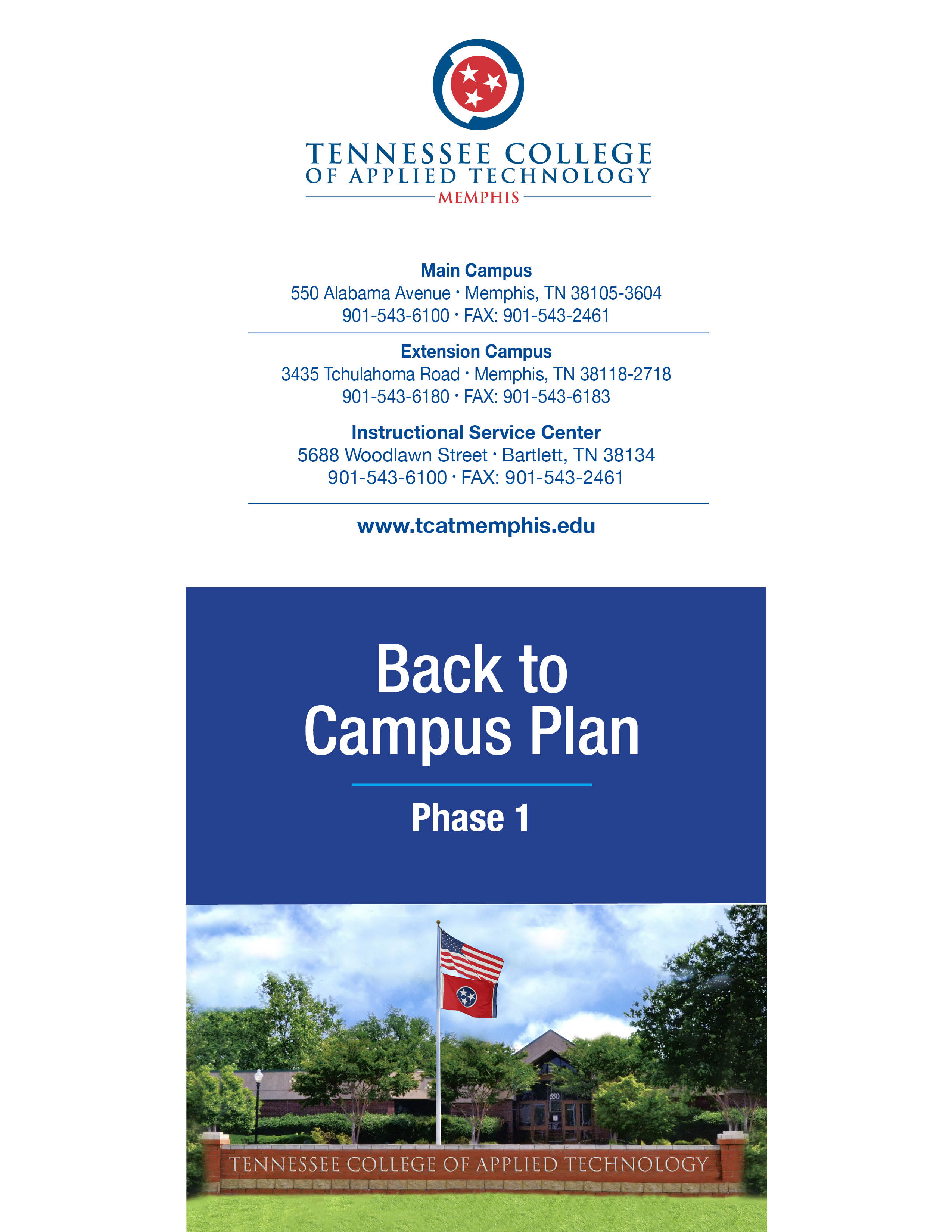 Phase I Estimated On-site Student and Faculty Phase I Estimated On-site Student and Faculty Department 	Students Faculty Location Main Campus 	110 40 Downtown Memphis Extension Campus 	35 5 Aviation ComplexInstructional Service Center 	5 1 Bartlett Total 	150 	46 	 Courses/Programs/Departments Cat 0 Cat 1 Cat 2 Proposed Plan Allied Health X Humanities, Social Sciences, and Mathematics X Business and Technologies X Workforce X 